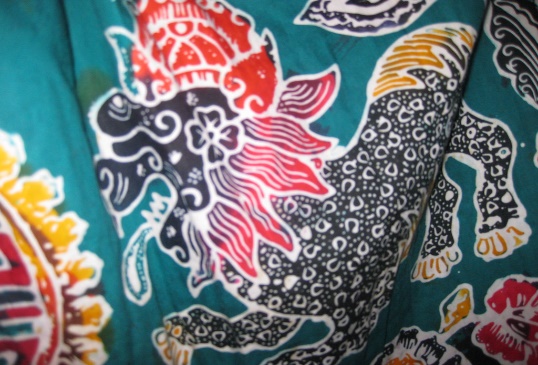 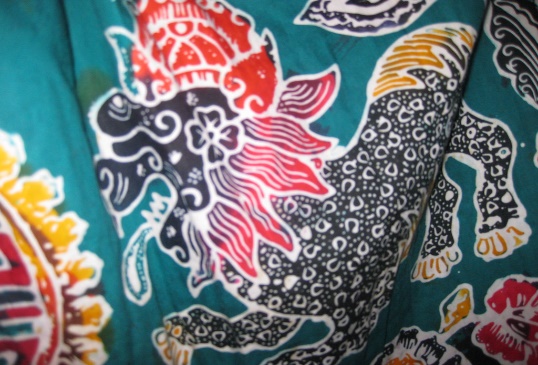 What is this technique called and what makes it different to other techniques?What happens when you paint over your picture on the fabric?Why does this happen?What is the artist called who makes this art?Tell me about the artists style of artwork: